PLANEJAMENTO DO TRABALHO PEDAGÓGICO ESCOLA MUNICIPAL “FARID SALOMÃO”PROFESSORA: MARIA HELENA/ “1º ANO C”PERÍODO: De 07/09/2020 a 11/09/2020Atividade Domiciliar Sob Decreto Estadual 64.862/20 e Decreto Municipal 1.852, 16/03/2020ANEXO 1 DA ATIVIDADE DO CADERNO DE TERÇA-FEIRA 08/09/2020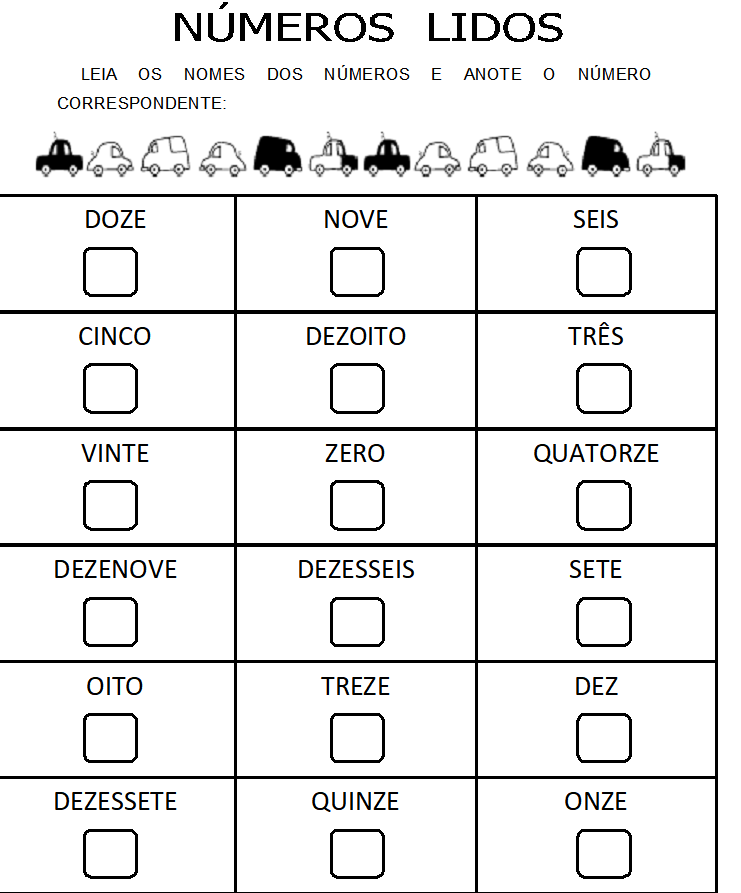 ANEXO2 DA ATIVIDADE DE QUARTA-FEIRA (09/09/2020)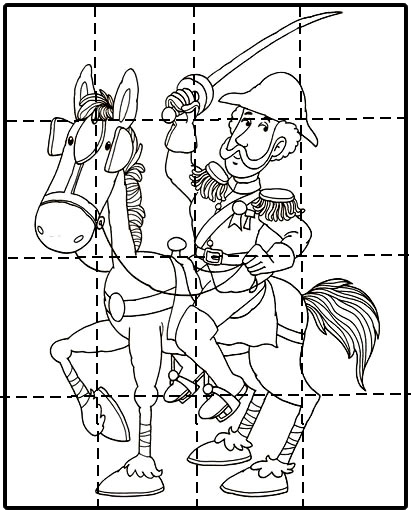 ANEXO3 DA ATIVIDADE DE QUINTA-FEIRA (09/09/2020)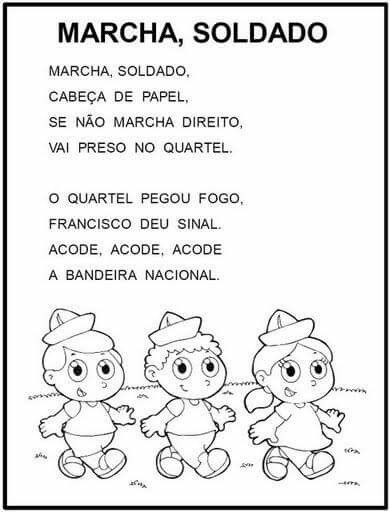 SEGUNDA-FEIRA(07/09)TERÇA-FEIRA(08/09)QUARTA-FEIRA(09/09)QUINTA-FEIRA(10/09)SEXTA-FEIRA(11/09)FERIADO 07 DE SETEMBRO - DIA DA INDEPENDÊNCIA DO BRASILEMAI- (LIVRO CAPA LARANJA- VOLUME 1) MATEMÁTICA- ATIVIDADE 10.4 PÁGINA 54QUADRO NUMÉRICO-NESTA ATIVIDADE VOCÊ FARÁ JUNTO COM UM RESPONSÁVEL.ELE DIRÁ A VOCÊ PARA CIRCULAR OS NÚMEROS QUE SERÃO DITADOS.E EM SEGUIDA VOCÊ COMPLETARÁ O QUADRO COM OS NÚMEROS QUE ESTÃO FALTANDO.ATIVIDADE 10 USE O QUADRO NUMÉRICO PARA AJUDÁ-LO A ENCONTRAR O NÚMEROPENSADO PELO COLEGA E CIRCULE OS NÚMEROS QUE JÁ FORAM PENSADOS.NÚMEROS A SEREM DITADOS/CIRCULADOS:6-13-34-55-72-85-982- CADERNO DE CASALEIA JUNTO COM UM ADULTO OS NOMESDOS  NÚMEROS  E  ANOTE  O  NÚMERO  CORRESPONDENTE:ANEXO 1  DA ATIVIDADECADERNO DE CASAASSISTIR AO VÍDEO: QUINTAL DA CULTURA: MOMENTO HISTÓRICO- INDEPENDÊNCIA DO BRASIL.LINK:https://youtu.be/F9QG5ops7bgEM SEU CADERNO:PINTEO  QUEBRA-CABEÇA  A  SEGUIR.  SEPOSSÍVEL,  COLE-O  EM  UMA  SUPERFÍCIE  MAIS  RESISTENTE.  DEPOIS,TENTE MONTA-LO EM SEU CADERNO.ANEXO 2-LEITURA DA SEMAMATENTAR FAZER A LEITURA DA PARLENDA COM A AJUDA DE UM ADULTO.A PARLENDA ESTÁ NO NO ANEXO 3.RESPONDA NO CADERNO:QUEM ESTÁ MARCHANDO?QUEM DEU O SINAL QUANDO O QUARTEL PEGOU FOGO?O QUE É PRECISO ACUDIR?( ANEXO 3)Enviar Fotos de Atividades e Realizar as correções.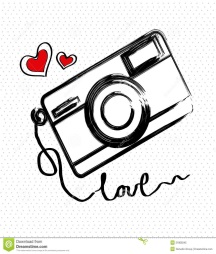 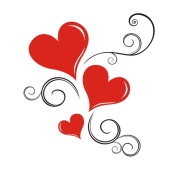 